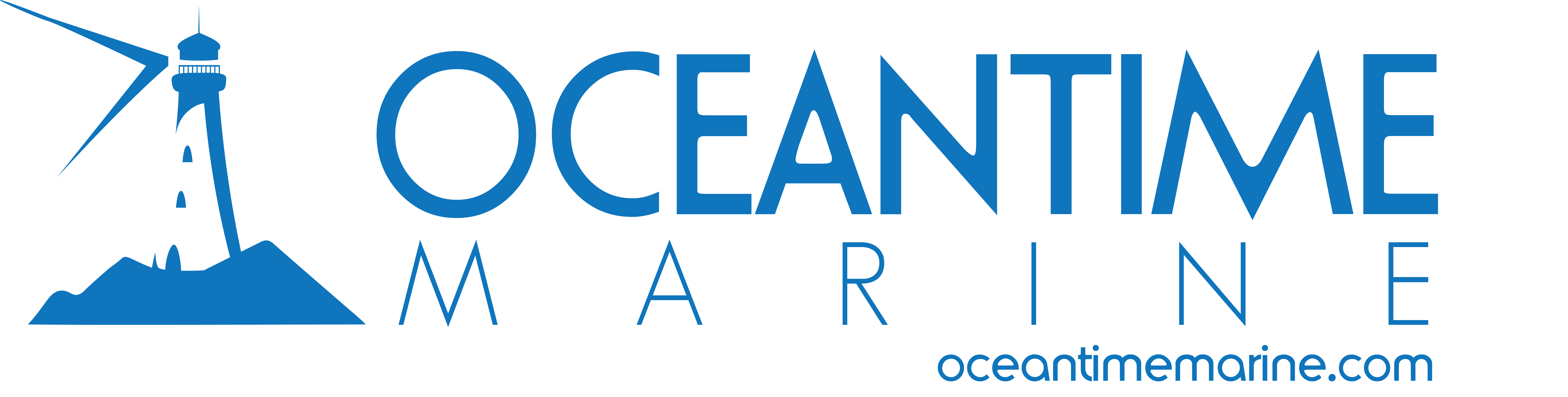 Media Contact: 	Loretta Carraro			mail@oceantimemarine.com			+61(0)2 8005 1999			www.oceantimemarine.comFor immediate release.Ocean Time Marine continues to provide efficiencies for the marine industry with their updated online document management system ‘The Dashboard’.Melbourne-based maritime solutions company provides an easier way for vessel owners and operators to store, manage and share operational information in a dedicated online portal.________________________________________________________________________________________Melbourne, Australia. November 22, 2015‘The Dashboard’ from Ocean Time Marine simplifies administration for vessel management - delivering greater support and cost-savings for captains and crew both on-board and ashore. The task of continuously identifying and resolving problems is fundamental for achieving and sustaining excellent operations - but can be hard to manage and can generate a lot of messy paperwork and time-consuming administration.

The Dashboard is an online solution that provides an easy-to-use-interface to manage maintenance, inventory, MLC hours of rest, vessel certificates, crew certificates and related activities for a vessel or fleet of vessels. The Dashboard improves efficiency by setting and measuring goal criteria, it provides easy access to vessel and operational information and delivers reporting on the status of each area – allowing operators to quickly identify and monitor all factors. The Dashboard ensures everything is performing well. More than a method for just pointing out problems, the Dashboard is a work management process for getting problems corrected.Sydney Heritage Fleet has been using The Dashboard since early 2016 and has seen the advantages of comprehensive online fleet management and cloud-based operations and vessel data.“Combining the Ocean Time Marine Dashboard and Adobe cloud storage we have developed a powerful way of managing our Fleets Safety Management System.“The ability to check records from anywhere is brilliant. A good example of this was the first time the James Craig had her offshore overnight charter. The Engineers completed all of the pre-sail checks and voyage Log Book electronically and after the first shift the Chief Engineer saved both the Pre-sail Check List and Voyage Log Book page from The Dashboard into Adobe Document Cloud on the James Craig iPad. At that time, I was at home (Sunday) and the vessel was eight nautical miles off Sydney North Head“Within moments I was able to read all of the Main Engine and Auxiliary vital instrumentation recordings on my iPad via Adobe Document Cloud that the Engineering Team on James Craig had recorded using The Dashboard.”- Tim Drinkwater. Operations Manager Sydney Heritage FleetBy providing vessel and crew certificate, expiry alerts and easier access to documents and records, the updated Dashboard provides greater efficiencies and a more dynamic way to enhance the safety culture amongst vessel crew. “The Dashboard combined with the Ocean Time Marine Safety Management System templates assists commercial vessel operators with compliance.” -Jonathan Pike. Lead Product Developer, Ocean Time MarineOcean Time Marine has created a short YouTube explainer video, which you view at: goo.gl/W2WOfyOcean Time Marine offers a free one-month trial of their cloud-based vessel management solution, The Dashboard. Vessel owners and operators can take a tour of the online system, obligation-free, and see why The Dashboard is becoming an integral part of maritime operations for many vessel operators in Australia and around the world.You can sign up for a free trial at oceantimemarine.com/dashboard.html